СВЕДЕНИЯоб официальном оппоненте по диссертации Черновой Елены Николаевны на тему: «Повышение эффективности очистки клеток содержания племенных телят обоснованием параметров скребка и ленточного подвижного пола», представленной на соискание ученой степени кандидата технических наук по специальности 05.20.01 – Технологии и средства механизации сельского хозяйстваФамилия Имя ОтчествоГубейдуллин Харис ХалеулловичГражданствоРоссийская ФедерацияУченая степень, обладателем которой является официальный оппонент, и наименование отрасли науки, научных специальностей, по которым защищена диссертацияДоктор технических наук, технические науки,по специальности 05.20.01 – Технологии и средства механизации сельского хозяйстваУченое званиепрофессор кафедры «Технологии производства переработки и экспертизы продукции АПК»Место работыМесто работыПолное наименование организации в соответствии с уставомКонтактные данные:Технологический институт, филиал Федерального государственного бюджетного образовательного учреждения высшего образования «Ульяновский ГАУ им. П.А. Столыпина»Наименование структурного подразделенияДолжностьдиректорПочтовый адрес433511, Ульяновская обл., г. Димитровград, ул. Куйбышева, д. 310Официальный сайтhttp://tiugsha.ruКонтактный телефон8(84235)7-73-68927-822-12-33E-mail:tppiepapk@mail.ru schigapov@mail.ruДополнительные сведенияСписок основных публикаций официального оппонента по теме диссертации в рецензируемых научных изданиях за последние 5 лет1. Губейдуллин, Х. Х. Спирально-винтовые транспортеры для уборки навоза // И. И. Шигапов, Х. Х. Губейдуллин, В. Г. Артемьев, О. П. Гришин // Сельский механизатор. – 2013. – № 8(54). С. 26–27. ISSN: 0131-7393.2. Губейдуллин, Х. Х. Современные технологии уборки и удаления навоза из животноводческих объектов с использованием спирально-винтовых устройств / И. И. Шигапов, В. Г. Артемьев, Х. Х. Губейдуллин // Естественные и технические науки. – 2013. – № 2 (64). С. 393–396. ISSN: 1684-2626.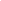 3. Губейдуллин, Х. Х. Перемещение полужидкого навоза пружинным транспортером открытого типа // И. И. Шигапов, Х. Х. Губейдуллин // Естественные и технические науки. – 2013. – № 6 (68). С. 464–473. ISSN: 1684-2626.4. Губейдуллин, Х. Х. Особенности перемещения птичьего помета в зависимости от способа загрузки спирально-винтового транспортера // Н. Н. Аксенова, В. Г. Артемьев, Х. Х. Губейдуллин, Ю. М. Исаев // Вестник Ульяновской государственной сельскохозяйственной академии. – 2013. – № 2(22). С. 96–100. ISSN: 1816-450.5. Губейдуллин, Х. Х. Современные очистители навоза и их параметры / Х. Х. Губейдуллин, И. И. Шигапов, С. С. Лукоянчев, О. С. Камалдинова, И. Э. Бугранова // Аграрная наука. – 2014. – № 8. С. 28–30.ISSN: 0869-8155.6. Губейдуллин, Х. Х. Технические средства для удаления навоза / Х. Х. Губейдуллин, И. И. Шигапов, А. В. Виссарионова, И. С. Дорн // Сельский механизатор. – 2014. – № 8 (66). С. 20–21.7. Губейдуллин, Х. Х. Установка для перемещения навозной массы / Х. Х. Губейдуллин, И. И. Шигапов, А. В. Поросятников, А. М. Кадырова // Аграрная наука. – 2016. № 6. С. 25–37.8. Губейдуллин, Х. Х. Спирально-винтовой обезвоживатель навоза // Ю. М. Исаев, Х. Х. Губейдуллин, И. И. Шигапов, А. В. Поросятников // Сельский механизатор. – 2016. – № 12. С. 28–29.9. Губейдуллин, Х. Х. Устройство для очистки стойл и кормовых проходов // Ю. М. Исаев, Х. Х. Губейдуллин, И. И. Шигапов // Сельский механизатор. – 2016. – № 12. С.30–31.